Муниципальное автономное дошкольное образовательное учреждение Большеалексеевский детский сад комбинированного вида «Калинка» Ступинского муниципального района ИННОВАЦИОННЫЙ ПРОЕКТТема: «Реализация права ребёнка на безопасность и здоровье:  Предупреждение  детского дорожно-транспортного травматизма».Направление: «Реализация программ вариативных моделей развивающей предметно-пространственной среды в дошкольных образовательных организациях в условиях реализации федерального государственного образовательного стандарта дошкольного образования»2015 год                                 ИННОВАЦИОННЫЙ ПРОЕКТМАДОУ Большеалексеевского детского сада комбинированного вида «Калинка»Ступинского муниципального района Московской области по приоритетному направлению:«Реализация программ вариативных моделей развивающей предметно-пространственной среды в дошкольных образовательных организациях в условиях реализации федерального государственного образовательного стандарта дошкольного образования»Тема проекта: «Реализация права ребёнка на безопасность и здоровье:  Предупреждение  детского дорожно-транспортного травматизма».1. Срок реализации инновационного проекта:  2015 – 2017 г. г.	2. Цель: Обеспечение здоровья детей, формирование и развитие умений и навыков безопасного поведения в дорожно-транспортной среде.3. Задачи:1. Обеспечение здоровья детей.2. Обучение безопасного поведения в дорожной среде.3. Знакомство со значением дорожных знаков,  учить понимать их схематическое  изображение для ориентации на улицах и дорогах.4. Формирование и развитие целостного восприятия окружающей дорожной среды, навыков и умений  наблюдать за дорожной обстановкой, предвидеть опасные ситуации, обходить их.5. Расширять словарный запас по дорожной лексике.6. Воспитывать дисциплинированность и сознательное выполнение правил дорожного движения, культуру поведения в дорожно-транспортном процессе.7. Активизировать работу по пропаганде среди родителей правил дорожного движения и безопасного образа жизни.4. Основная идея:Обеспечение здоровья детей – основная цель, главная задача цивилизованного общества. 	Роль количества машин на улицах городов и посёлков нашей страны, увеличение скорости их движения, плотности транспортных потоков, растущие пробки на автодорогах являются одной из причин дорожно-транспортных происшествий. Никого не оставляют равнодушным неутешительные сводки о ДТП, где потерпевшими, к сожалению, являются и дети. Поэтому обеспечение безопасности движения на дороге становится всё более важной государственной задачей. Большую роль в решении этой проблемы имеет организация работы по предупреждению детского дорожно-транспортного травматизма в дошкольных учреждениях.	Жажда знаний, желание постоянно открывать что-то новое зачастую ставит ребёнка перед реальными опасностями, в частности на улицах. Именно поэтому дорожно-транспортный травматизм остаётся приоритетной проблемой общества, требующей решения при всеобщем участии и самыми эффективными методами. 5. Обоснование значимости проекта: Высокий уровень детского дорожно-транспортного травматизма во многом обусловлен недостатками в организации воспитания и обучения детей дошкольного возраста безопасному поведению на улице.	Проблема дорожно-транспортных происшествий с участием детей в стране направила педагогов нашего детского сада на поиск новых, более совершенных подходов к её решению. 6. Критерии и показатели оценки результативности и эффективности инновационного проекта:Мониторинг достижений воспитанников осуществляется путем применения тестовых материалов, с целью измерения индивидуального прогресса результатов.Система показателей по достижению целей проекта разработана для решения следующих задач:          -улучшение усвоения детьми общеобразовательной программы           МАДОУ в рамках реализации Федерального государственного                       образовательного стандарта дошкольного образования;-закрепление знаний правил поведения на дорогах;-снижение показателей случаев ДТП с участием детей;-сформированность навыков исследовательской деятельности;-развитие познавательной активности, самостоятельности, творчества;-сформированность  устойчивых навыков самосохранения в различных ситуациях на дорогах;-ценностное отношение к здоровому образу жизни;-установление прочных связей с ГИБДД;-распространение опыта работы детского сада на различных уровнях.7. Этапы реализации проекта: I. Организационный этап:* Разработка программы  проекта. * Изучение методической литературы.* Подготовка нормативной базы.* Разработка программы  по БДД «Правила дорожные детям знать положено».          * Изучение программно-технических возможностей.           * Формирование команды педагогов по внедрению инновационных технологий в учебно-воспитательный процесс. * Проведение анкетирования: изучение отношения воспитанников, их родителей (законных представителей), педагогов к формированию и развитию умений и навыков безопасного поведения в дорожно-транспортной среде, а также степень их готовности к внедрению БДД  в учебно-воспитательный процесс учреждения. Проведение личных бесед с воспитанниками  и педагогами.  *Проведение семинара для педагогов, родителей (законных представителей) по вопросам внедрения БДД в учебно-воспитательный процесс: «Взаимодействие педагогов и родителей по обучению детей правилам безопасного и культурного поведения на улицах и дорогах». II. Основной этап. *Разработка модели учебно-игрового комплекса «Автогородок».     Определение основных структурных элементов модели.           *Разработка программы дополнительного образования, конспектов занятий, сценарии досугов, развлечений, театральных постановок.          *Формирование дидактических комплексов (лекций, опросов, интерактивных заданий, демонстраций и др.).III. Обобщающий этап. * Выполнение корректировки программы.* Анализ и обработка полученных результатов, их соотнесение с целями проекта. *Составление отчёта по результатам, представление методических рекомендаций.   - Создание картотеки с видео-презентациями. - Создание учебно-игрового комплекса «Автогородок».  - Пополнение групповых помещений атрибутами для сюжетно-ролевых игр, дидактическим играми, пособиями  с целью обучения детей ПДД.8.Ресурсное обеспечение инновационного проекта:Устойчивость результатов реализации инновационного проекта ««Реализация права ребёнка на безопасность и здоровье:  Предупреждение  детского дорожно-транспортного травматизма» – в МАДОУ  обоснована наличием:разработанной и утвержденной  дополнительной программой обучения по БДД;разработанной нормативной базой обеспечения процесса БДД;разработанными образовательными программами обучающих семинаров;разработанными дидактическими комплексами, методическими пособиями для педагогов по БДД;публикациями в открытой педагогической печати и сети Интернет; наличием кадровых, финансовых, материально-технических и иных условий реализации проекта;освоением педагогами инновационных видов профессиональной деятельности;укреплением сетевых связей учреждений с социальными партнерами;формированием необходимой инфраструктуры и созданием механизмов, обеспечивающих стабильное и эффективное функционирование процесса по БДД; реализацией мероприятий по развитию материально-технической базы учреждения.9. Основные риски инновационного проекта: 1. Недостаточная готовность педагогов для освоения работы по обучению детей БДД.2. Недостаточная готовность дошкольников к освоению дополнительной программы по БДД.3. Ошибка в разработке концепции инновационного проекта.4. Уровень технического обеспечения проекта и его гарантийного обслуживания оборудования10. Содержание работы по распространению и внедрению результатов инновационного проекта в массовую практику:* Представление опыта работы педагогов ДОУ на научно-практическихконференциях, профессиональных конкурсах, мастер-классах,семинарах различного уровня.* Публикация материалов реализованного проекта в сборниках различногоуровня, научно-методических, методических изданиях, периодическойпечати.*  Освещение реализации проекта на сайте учреждения.*  Освещение реализации проекта в Публичных докладах.*  Распространение программы по обучению детей БДД «Правила дорожные детям знать положено».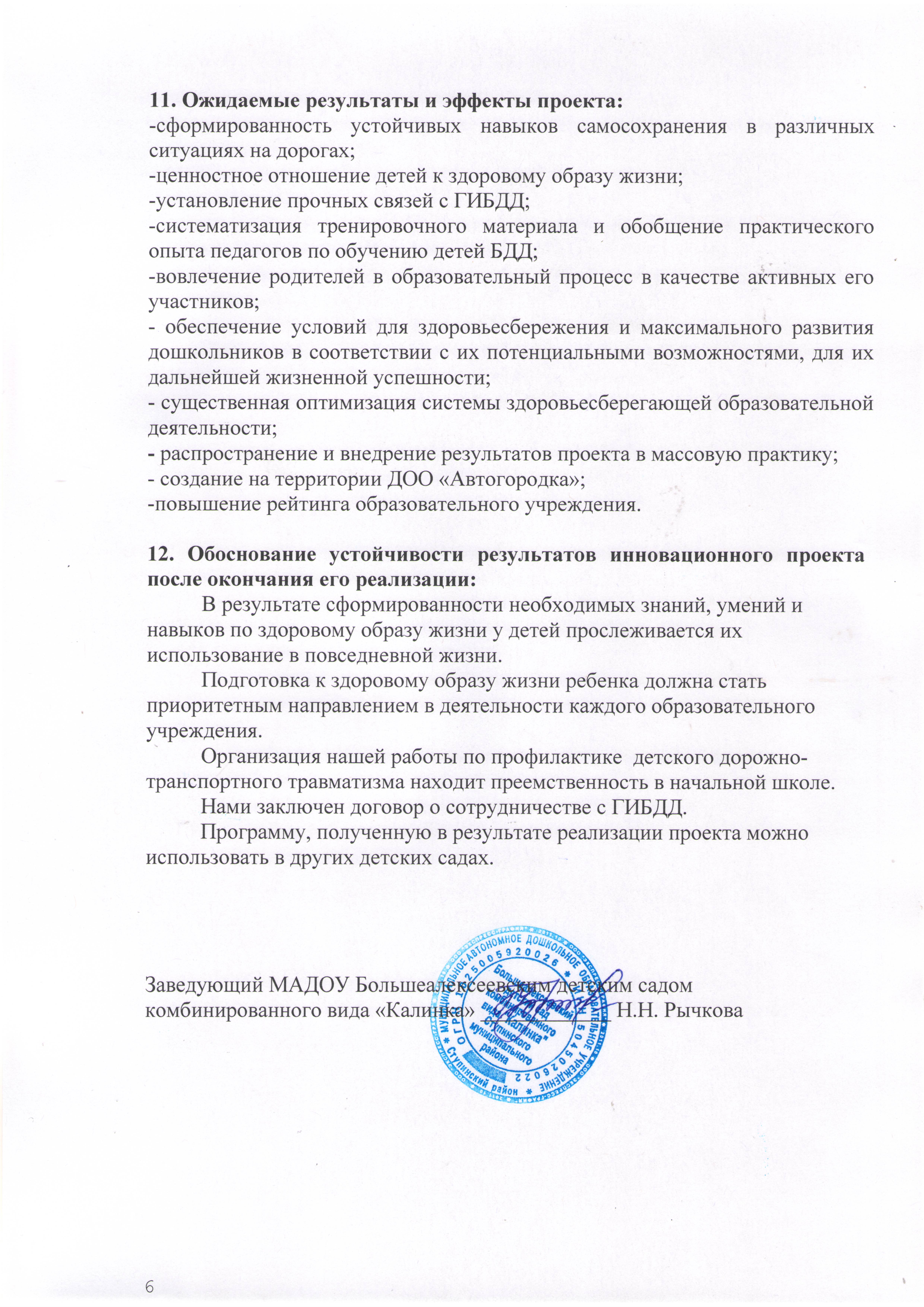 11